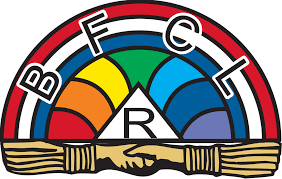 I, _____________________ (Rainbow Girl’s Name) agree to abide by the agreement signed by the Rainbow Girl providing my transportation (a copy of the Driver’s Agreement is attached for reference). I further acknowledge that:My parent(s), grandparent(s) or legal guardian is aware of my riding with another Rainbow Girl and agree to it.That they have notified the Supreme Deputy / Inspector or Chair of the Grand Executive Committee prior to the event being attended of their approval.If I do not feel comfortable or safe with the Rainbow Girl providing the transportation, I will immediately contact a Rainbow Adult and arrange other transportation to and/or from the approved Rainbow function. I understand that this agreement is designed to provide me with a safe and successful Rainbow experience and by signing this agreement I will abide by all its terms and conditions. __________________________ (Girl’s Signature) Rainbow Parent, Grandparent, Legal Guardian’s AgreementI / We have read this agreement and understand its terms and conditions. I / We have also discussed this agreement with my / our daughter/granddaughter/ward and are assured that she will abide by it. ____________________________                                       ________________________________Signature                                Date				Signature			DateNEW HAMPSHIRE RAINBOW RIDER AGREEMENT